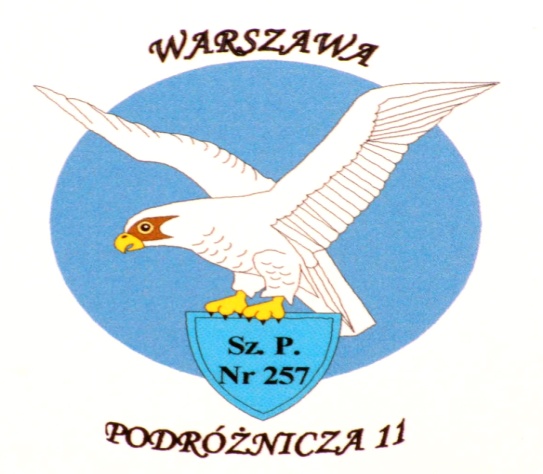 Załącznik nr 1Warszawa, dnia............................Wyrażam zgodę na przystąpienie mojegoDziecka......................................................................................klasa ..............................do III edycji projektu Akademia Falskiego  oraz na zbieranie i wykorzystywanie danych osobowych w celu jego realizacji. Równocześnie zgadzam się na wykorzystanie wizerunku Dziecka do celów promocyjnych szkoły i umieszczenie jego zdjęć na stronie internetowej szkoły oraz w innych materiałach promocyjnych związanych z promowaniem uczniów uzdolnionych.Podpis Rodzica/Opiekuna prawnego: …………………………………………………………..Kontakt e-mail : ………………………………………………………………………………..Telefon: …………………………………………………………………………………………Dziecko stara się o odznakę (proszę zaznaczyć odpowiedź):Młody OdkrywcaPolonistaHistorykMatematykLingwistaPrzyrodnikChemikFizyk SportowiecArtystaŚwietlikSamorządowiecWolontariusz